Publicado en Madrid el 20/09/2017 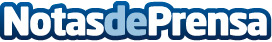 FranquiShop Madrid impulsará el empleo con modelos de negocio innovadoresLa feria de franquicias y emprendedores luce paridad entre sus más de 1.000 registrados para participar. Están anunciadas 120 cadenas de franquicia, de más de 20 sectores de actividad
Datos de contacto:May Fernández954092255Nota de prensa publicada en: https://www.notasdeprensa.es/franquishop-madrid-impulsara-el-empleo-con_1 Categorias: Franquicias Madrid Emprendedores Eventos http://www.notasdeprensa.es